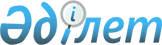 О внесении изменения в постановление акимата Мугалжарского района от 25 августа 2014 года № 263 "Об определении мест для размещения агитационных печатных материалов"Постановление акимата Мугалжарского района Актюбинской области от 23 сентября 2022 года № 296. Зарегистрировано в Министерстве юстиции Республики Казахстан 23 сентября 2022 года № 29777
      ПОСТАНОВЛЯЕТ:
      1. Внести в постановление акимата Мугалжарского района от 25 августа 2014 года № 263 "Об определении мест для размещения агитационных печатных материалов" (зарегистрированное в Реестре государственной регистрации нормативных правовых актов за № 4027) следующее изменение:
      приложение к указанному постановлению изложить в новой редакции согласно приложению к настоящему постановлению.
      2. Государственному учреждению "Аппарат акима Мугалжарского района" в установленном законодательством порядке обеспечить:
      1) государственную регистрацию настоящего постановления в Министерстве юстиции Республики Казахстан;
      2) размещение настоящего постановления на интернет ресурсе акимата Мугалжарского района после его официального опубликования.
      3. Контроль за исполнением настоящего постановления возложить на курирующего заместителя акима Мугалжарского района.
      4. Настоящее постановление вводится в действие по истечении десяти календарных дней после дня его первого официального опубликования. Места для размещения агитационных печатных материалов
					© 2012. РГП на ПХВ «Институт законодательства и правовой информации Республики Казахстан» Министерства юстиции Республики Казахстан
				
      Аким Мугалжарского района 

А. Шериязданов

      "СОГЛАСОВАНО" Мугалжарская районная территориальная избирательная комиссия
Приложение к постановлению акимата Мугалжарского района от 23 сентября 2022 года № 296Приложение к постановлению акимата Мугалжарского района от 25 августа 2014 года № 263
№
Наименование населенного пункта
Места для размещения агитационных печатных материалов
1
город Кандыагаш
улица Жамбыл Жабаева (напротив здания государственного коммунального казенного предприятия "Мугалжарский районный Дом культуры" государственного учреждения "Мугалжарский районный отдел культуры и развития языков")
1
город Кандыагаш
переулок Құндызды (напротив здания государственного коммунального казенного предприятия "Кандыагашский промышленно-экономический колледж" государственного учреждения "Управление образования Актюбинской области")
1
город Кандыагаш
микрорайон "Жастык" (напротив здания коммунального государственного учреждения "Кандыагашская городская общеобразовательная средняя школа № 4" государственного учреждения "Отдел образования Мугалжарского района Управления образования Актюбинской области")
2
город Эмба
улица Бауыржан Момышулы (здание государственного коммунального казенного предприятия "Эмбинский городской культурный центр" при государственном учреждении "Мугалжарский районный отдел культуры и развития языков")
2
город Эмба
улица Айтеке Би (здание коммунального государственного учреждения "Общеобразовательная средняя школа № 7 с пришкольным интернатом города Эмба" государственного учреждения "Отдел образования Мугалжарского района Управления образования Актюбинской области")
2
город Эмба
улица Есет-Батыра (здание филиала Акционерного общество "КТЖ – Грузовые перевозки" - "Жемское эксплуатационное локомотивное депо")
3
город Жем
улица Айтеке би (напротив здания государственного коммунального казенного предприятия "Городской дом культуры города Жем" государственного учреждения "Мугалжарский районный отдел культуры и развития языков")
4
село Каракол
улица Мектеп (здание коммунального государственного учреждения "Общеобразовательная средняя школа имени А.Жубанова" государственного учреждения "Отдел образования Мугалжарского района Управления образования Актюбинской области")
4
село Каракол
улица Бейбітшілік (напротив здания государственного коммунального казенного предприятия "Ясли-сад "№ 7 "Айгөлек" государственного учреждения "Отдел образования Мугалжарского района Управления образования Актюбинской области")
5
село Жанатурмыс
улица Ағайынды Жұбановтар (здание Жанатурмысского сельского клуба государственного коммунального казенного предприятия "Мугалжарский районный Дом культуры")
6
село Ащесай
улица Утеген Калыбаев (здание коммунального государственного учреждения "Основная средняя школа Ащысай" государственного учреждения "Отдел образования Мугалжарского района Управления образования Актюбинской области")
6
село Ащесай
улица Утеген Калыбаев (здание Ащесайского сельского дома культуры при государственном коммунальном казенном предприятии "Мугалжарский районный Дом культуры")
7
село Аксу
улица Науан Досмағамбетов (здание коммунального государственного учреждения "Аксуская основная средняя школа" государственного учреждения "Отдел образования Мугалжарского района Управления образования Актюбинской области")
8
село Сабындыкол
улица Тапақ Тілегенұлы Тлегенов (напротив здания коммунального государственного учреждения "Сабындыкульская начальная школа" государственного учреждения "Отдел образования Мугалжарского района Управления образования Актюбинской области")
9
село Булакты
улица Төлеу Алдабергенов (здание коммунального государственного учреждения "Булактинская основная средняя школа" государственного учреждения "Отдел образования Мугалжарского района Управления образования Актюбинской области")
10
село Мугалжар
улица Наурыз (здание коммунального государственного учреждения "Мугалжарская общеобразовательная средняя школа" государственного учреждения "Отдел образования Мугалжарского района Управления образования Актюбинской области")
11
село Кумсай
улица Нұралы Қаниев (напротив здания Кумсайского сельского клуба государственного коммунального казенного предприятия "Мугалжарский районный Дом культуры")
12
село Журын
улица Ахмет Жұбанов (здание Журынского сельского дома культуры при государственном коммунальном казенном предприятии "Мугалжарский районный Дом культуры")
13
село Колденен Темир
улица Достық (здание медицинского пункта села Колденен Темир государственного коммунального предприятия "Мугалжарская районная больница" на праве хозяйственного ведения государственного учреждения "Управление здравохранения Актюбинской области")
14
село Кубелей
улица Астана (здание медицинского пункта села Кубелей государственного коммунального предприятия "Мугалжарская районная больница" на праве хозяйственного ведения государственного учреждения "Управление здравохранения Актюбинской области")
15
село Сагашили
улица Абай Құнанбаев (здание коммунального государственного учреждения "Сагашилиская общеобразовательная средняя школа" государственного учреждения "Отдел образования Мугалжарского района Управления образования Актюбинской области")
15
село Сагашили
улица Әлия Молдағұлова (здание государственного коммунального казенного предприятия "Ясли-сад "Дана" государственного учреждения "Отдел образоваия Мугалжарского района Управления образования Актюбинской области")
16
село Басшили
улица Орталық (здание коммунального государственного учреждения "Общеобразовательная средняя школа имени Ы.Мухамеджанова государственного учреждения "Отдел образования Мугалжарского района Управления образования Актюбинской области")
17
станция Темир
улица Наурыз (здание коммунального государственного учреждения "Начальная школа №59 станция Темир" государственного учреждения "Отдел образования Мугалжарского района Управления образования Актюбинской области")
18
село Талдысай
улица Алия Молдагулова (здание Талдысайского сельского дома культуры при государственном коммунальном казенном предприятии "Мугалжарский районный Дом культуры")
19
село Енбек
улица Маншук Маметова (здание коммунального государственного учреждения "Енбекская основная средняя школа" государственного учреждения "Отдел образования Мугалжарского района Управления образования Актюбинской области")
20
село Жагабулак
улица Нұрахмет Қаржаубаев (здание коммунального государственного учреждения "Жанажольская общеобразовательная средняя школа" государственного учреждения "Отдел образования Мугалжарского района Управления образования Актюбинской области")
21
село Сага
улица Саға (здание коммунального государственного учреждения "Сагинская общеобразовательная средняя школа" государственного учреждения "Отдел образования Мугалжарского района Управления образования Актюбинской области")
22
село Кожасай
улица Тәуелсіздік (здание коммунального государственного учреждения "Кожасайская основная средняя школа" государственного учреждения "Отдел образования Мугалжарского района Управления образования Актюбинской области")
23
село Бирлик
улица Достық (здание Бирликского сельского клуба государственного коммунального казенного предприятия "Мугалжарский районный Дом культуры")
24
село Шенгелши
улица Курманиязовой Шакиза (здание коммунального государственного учреждения "Основная средняя школа Шенгелши" государственного учреждения "Отдел образования Мугалжарского района Управления образования Актюбинской области")
25
село Кумжарган
улица Орталык (здание коммунального государственного учреждения "Кумжарганская основная средняя школа" государственного учреждения "Отдел образования Мугалжарского района Управления образования Актюбинской области")
26
село Аккемер
улица Есет батыр Көкіұлы (здание коммунального государственного учреждения "Аккемирская общеобразовательная средняя школа" государственного учреждения "Отдел образования Мугалжарского района Управления образования Актюбинской области")
27
село Котибар
улица Достык (здание коммунального государственного учреждения "Основная средняя школа имени Котибар батыра" государственного учреждения "Отдел образования Мугалжарского района Управления образования Актюбинской области")
28
село Жарык
улица Ахмет Байтұрсынұлы (здание коммунального государственного учреждения "Жарыкская основная средняя школа" государственного учреждения "Отдел образования Мугалжарского района Управления образования Актюбинской области")
29
село Коктобе
улица Садовая (здание Коктобинского сельского клуба государственного коммунального казенного предприятия "Мугалжарский районный Дом культуры")
30
село Елек
улица Әли Жұмабаев (здание коммунального государственного учреждения "Елекская основная средняя школа" государственного учреждения "Отдел образования Мугалжарского района Управления образования Актюбинской области")
31
село Кайынды
улица Қайынды (здание Кайиндинского сельского дома культуры при государственном коммунальном казенном предприятии "Мугалжарский районный Дом культуры")
32
село Алтынды
улица Мәншук Мәметова (здание коммунального государственного учреждения "Алтындинская общеобразовательная средняя школа" государственного учреждения "Отдел образования Мугалжарского района Управления образования Актюбинской области")